National Institutional Ranking Framework
Ministry of Human Resource Development
Government of India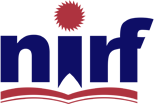 HOMEABOUT NIRFPARAMETERSDOCUMENTSRANKING20172016PUBLIC PERCEPTIONCONTACTIndia Rankings 2017: List of Participating Institutions 
EngineeringInstitution list in alphabetical orderBackShow  entriesSearch:Showing 301 to 400 of 1,007 entriesPrevious12345…11NextHomeAbout NIRFParametersDocumentsRankingNotification/AdvtPublic PerceptionContactCopyright © 2017, National Institutional Ranking Framework (NIRF), MHRD. All rights reserved.NameCityStateGovernment College of Engineering & TechnologyJammuJammu And KashmirGovernment College of Engineering ,Jalgaon(M.S.)JalgaonMaharashtraGovernment College of Engineering and Leather TechnologyKolkataWest BengalGovernment College of Engineering and ResearchAvasari (Khurd)MaharashtraGovernment College of Engineering KannurKannurKeralaGovernment College of Engineering, AmravatiAmravatiMaharashtraGovernment College of Engineering, Aurangabad (Academic Autonomous)AurangabadMaharashtraGovernment College of Engineering, KaradKaradMaharashtraGovernment College of TechnologyCoimbatoreTamil NaduGovernment Engineering CollegeRajkotGujaratGovernment Engineering CollegePalanpurGujaratGovernment Engineering CollegeRamnagaraKarnatakaGovernment Engineering College BharatpurBharatpurRajasthanGovernment Engineering College BhujBhujGujaratGovernment Engineering College BilaspurBilaspurChhattisgarhGovernment Engineering College SreekrishnapuramSreekrishnapuramKeralaGovernment Engineering College, At.Katpur, PatanPatanGujaratGovernment Engineering College, BharuchBharuchGujaratGovernment Engineering College, Sector-28GandhinagarGujaratGovindrao Wanjari College of Engineering & TechnologyNagpurMaharashtraGovt. Engg. College, Jagdalpur, Bastar, ChhattisgarhJagdalpurChhattisgarhGovt. Engineering College, Barton HillTrivandrumKeralaGovt. Engineering College, HassanHassanKarnatakaGovt. Engineering College, KozhikodeKozhikodeKeralaGovt. Mahila Engineering College AjmerAjmerRajasthanGrandhi Varalakshmi Venkata Rao Institute of TechnologyBhimavaramAndhra PradeshGsss Institute of Engineering & Technology for WomenMysoreKarnatakaGudlavalleru Engineering CollegeGudlavalleruAndhra PradeshGuru Ghasidas VishwavidyalayaBilaspurChhattisgarhGuru Gobind Singh Indraprastha UniversityNew DelhiDelhiGuru Nanak Dev Engineering CollegeDistrict LudhianaPunjabGuru Nanak Institute of TechnologyKolkataWest BengalGuru Nanak Institute of TechnologyIbrahimpatnamTelanganaGuru Nanak Institutions Technical CampusIbrahimpatnam,TelanganaGyan Sagar Foundation Group of InstitutionsGuwahatiAssamH.K.E. Society's P.D.A. Engineering CollegeDist. GulbargaKarnatakaH.V.P.Mandal's College of Engineering & TechnologyAmravatiMaharashtraHAJI SHEIK ISMAIL ENGINEERING COLLEGEEsanoorTamil NaduHaldia Institute of TechnologyHaldiaWest BengalHeritage Institute of TechnologyKolkataWest BengalHi-Tech College of EngineeringBhubaneswarOdishaHi-Tech Institute of TechnologyAurangabadMaharashtraHindustan College of Science & TechnologyFarahUttar PradeshHindustan Institute of Technology and Science (Hits)ChennaiTamil NaduHindusthan College of Engineering and TechnologyCoimbatoreTamil NaduHirasugar Instiute of TechnologyNidasoshiKarnatakaHitkarni College of Engineering & TechnologyJabalpurMadhya PradeshHjd Institute of Technical Education and ReserchKeraGujaratHke's Sln College of EngineeringRaichurKarnatakaI.T.S Engineering CollegeGreater NoidaUttar PradeshIfet College of EngineeringVillupuramTamil NaduIimt College of EngineeringGreater NoidaUttar PradeshIms Engineering CollegeGhaziabadUttar PradeshInderprastha Engineering CollegeGhaziabadUttar PradeshIndian Institute of Engineering Science and Technology, ShibpurHowrahWest BengalIndian Institute of Information Technology, Design & Manufacturing (IIITD&M) KancheepuramChennaiTamil NaduIndian Institute of Space Science and TechnologyThiruvananthapuramKeralaIndian Institute of Technology (Banaras Hindu University), VaranasiVaranasiUttar PradeshIndian Institute of Technology (Indian School of Mines)DhanbadJharkhandIndian Institute of Technology BhubaneswarBhubaneswarOdishaIndian Institute of Technology BombayMumbaiMaharashtraIndian Institute of Technology DelhiNew DelhiDelhiIndian Institute of Technology GandhinagarAhmedabadGujaratIndian Institute of Technology GuwahatiGuwahatiAssamIndian Institute of Technology HyderabadHyderabadTelanganaIndian Institute of Technology IndoreIndoreMadhya PradeshIndian Institute of Technology JodhpurJodhpurRajasthanIndian Institute of Technology KanpurKanpurUttar PradeshIndian Institute of Technology KharagpurKharagpurWest BengalIndian Institute of Technology MadrasChennaiTamil NaduIndian Institute of Technology MandiMandiHimachal PradeshIndian Institute of Technology PatnaPatnaBiharIndian Institute of Technology RoorkeeRoorkeeUttarakhandIndian Institute of Technology RoparRupnagarPunjabIndian Naval AcademyEzhimalaKeralaINDO AMERICAN INSTITUTIONS - TECHNICAL CAMPUSVishakhapatnamAndhra PradeshIndraprastha Institute of Information Technology DelhiNew DelhiDelhiInstitute of Advanced Studies In Education -ChuruChuruRajasthanInstitute of Aeronautical EngineeringHyderabadTelanganaInstitute of Chemical TechnologyMumbaiMaharashtraInstitute of Engineering & ManagementKolkataWest BengalInstitute of Engineering and TechnologyP.O. MianpurPunjabINSTITUTE OF FOOD AND DAIRY TECHNOLOGYChennaiTamil NaduInstitute of Road and Transport TechnologyErodeTamil NaduIntegral UniversityLucknowUttar PradeshInternational Institute of Information TechnologyHyderabadTelanganaINTERNATIONAL INSTITUTE OF INFORMATION TECHNOLOGY (IIT)PuneMaharashtraInternational Institute of Information Technology BhubaneswarBhubaneswarOdishaIps Academy, Institute of Engineering & Science, Indore (Mp)IndoreMadhya PradeshITM UNIVERSITY - GWALIOR (SCHOOL OF ENGINEERING & TECHNOLOGY)GwaliorMadhya PradeshJ.T. Mahajan College of EngineeringFaizpurMaharashtraJadavpur UniversityKolkataWest BengalJagan Nath Gupta Institute of Engineering and TechnologyJaipurRajasthanJagan's College of Engineering and TechnologyNelloreAndhra PradeshJagannath Institute for Technology and ManagementParalakhemundiOdishaJai Narain College of TechnologyBhopalMadhya PradeshJai Narain College of Technology & ScienceBhopalMadhya PradeshJaibharath College of Management & Engineering TechnologyPerumbavoorKeralaJamia HamdardNew DelhiDelhiJamia Millia IslamiaNew DelhiDelhi